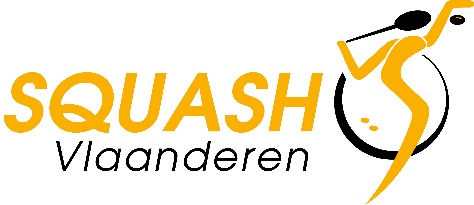 Verslag vergadering BO van 8 februari 2022Aanwezig: West-Vlaanderen: Patrick Goos, Lowie DelbekeOost-Vlaanderen: Tim Van Den HerrewegenAntwerpen: Dave De Beule, Mats Raemen, Philippe GebruersVlaams-Brabant/Limburg: Jo Roggen, Veerle PutzeysVerontschuldigd: Yves Van DurmeUitgenodigd:Algemeen directeur: Kim Hannes
Sporttechnisch coördinator: Lennert Jansen Administratief coördinator: Tine Hannes VerwelkomingDe  voorzitter verwelkomt de aanwezigen op de online meeting. Door de huidige maatregelen werd er beslist om een online meeting te houden. Actiepunten van vergadering dd. 23/11/2021De actiepunten van de vorige vergaderingen werden overlopen:Er werd verder gewerkt aan de taakaflijning SQV, centrumeigenaars en clubbestuurders.Opmerkingen van onze dossierbeheerder in het kader van Goed Bestuur werden verwerkt. Er gebeurden verdere gesprekken met Twizzit. Promotiefilmpje Squash 57 werd gemaakt. Een aantal punten zijn nog lopende en worden opgenomen in de to-do-lijst. Goedkeuring verslag van vergadering dd. 23/11/2021 Het verslag van de vorige vergadering werd goedgekeurd. BeleidSecretariaat De personeelsleden werken nog steeds hoofdzakelijk van thuis uit. Eén dag per week komen ze samen naar kantoor. Er werd voornamelijk gewerkt aan de opdrachten van de overheid uit, subsidieaanvragen werden ingediend, het boekjaar werd afgesloten, clubs werden gecontacteerd en bezocht voor het jeugdsportproject, de initiatorcursus wordt voorbereid, er werd promotie gevoerd voor de Belgische Kampioenschappen junioren en senioren, er gebeurden meetings voor de World Games,… COVID-19-regels De centrumeigenaars en clubbestuurders worden bij elke wijziging op de hoogte gebracht van de geldende maatregelen. Opvolging verslag ronde meetings met centrumeigenaars en clubbestuurders. Na de meetings werd er een overzicht gemaakt van de ideeën, suggesties en opmerkingen. Dit lijstje werd overlopen en zo goed als alle items werden behandeld of zijn lopende. Het secretariaat had meer verwacht van de QR-codes. De commissie marketing zal hier nog eens aandacht aan besteden via de socials.  Wat werd er al opgevolgd:Gesprekken met een aantal clubs over ledenaanmaak.Promotiefilmpje Squash 57. Dit filmpje heeft een voorlopig bereik van 62200. Tornooien in het VSC attractiever maken: package deals aanbieden, receptie in chalets of sportcafé,.. Bezoeken of opvolgen van clubs waar er begeleiding/ondersteuning gevraagd werd voor uiteenlopende zaken. Overzicht van best practices. Dit is echter nog een te beperkte lijst. Het opstarten van jeugdwerking door SQV in elke club komt later op de agenda terug. Taakaflijning centrumeigenaar – club - SQVDit item kwam de vorige meeting reeds aan bod en werd opgenomen in het verslag. De bestuurders hadden hier geen opmerkingen over. Actie ledenaanmaak
De bestuurders gaan akkoord om op social media een actie te houden voor de ledenaanmaak ‘Word met twee lid voor de prijs van €10’. De commissie marketing bepaalt de termijn en neemt dit op in de contentplanning. Goed BestuurEindevaluatieIn 2021 scoorden we weer iets beter op Goed Bestuur, nl 95,40%.Jaarverslag 2021Het jaarverslag werd goedgekeurd door het bestuursorgaan. Algemene VergaderingDe Algemene Vergadering staat gepland op 15 maart. Er wordt nagevraagd of die dit jaar nog schriftelijk mag verlopen. Begin maart wordt de uitnodiging, de agenda en de bijlagen verstuurd. Deze worden opgemaakt door het secretariaat. Tine is volmachthouder. Kandidaten Bestuursorgaan 2022-2023Een aantal bestuurders zijn einde mandaat, maar ze zijn herverkiesbaar tot 2027. De voorzitters van de provinciale comité’s moeten hiervoor het nodige doen voor de AV. Financies Subsidies Sport Vlaanderen 2021-2022Subsidies 2021: aanvullend voorschot van €5102,45Subsidies 2022: Sport Vlaanderen meldde in een schrijven dat de subsidies er als volgt uitzien:Algemene werkingssubsidies: €178393Beleidsfocus Jeugdsport: €8454,80 van Sport Vlaanderen en 25% eigen inbreng. Beleidsfocus Innovatie (Squash 57): €11300Beleidsfocus Topsport: €9520 ipv €17600 vorig jaar. Enorm teleurstellend. Squash Vlaanderen heeft in deze beslissing toch haar ongenoegen geuit en aan aantal zaken aangekaart. Extra subsidie digitalisering cursussenEr zijn door Sport Vlaanderen extra subsidies vrijgemaakt voor het digitaliseren van cursussen. Enerzijds voor de VTS-cursussen en anderzijds voor eigen opleidingen en bijscholingen van scheidsrechters, trainers, clubbestuurders,… Tegen 15/2 moeten we een overzicht indienen van de geplande acties. Squash Vlaanderen kreeg een budget van €11000. Het bedrag is voor 100% terugvorderbaar. Begrotingscontrole 2021In 2021 werden er €35000 minder uitgaven gedaan dan begroot en waren er €27000 minder inkomsten. De minder uitgaven zijn vooral te wijten aan de late start van het seizoen door Covid-19. Hierdoor werden de RTC-trainingen pas in september opgestart, was er geen begeleiding voor Europese tornooien, waren er geen Europese Kampioenschappen en nationale trainingen, geen Night of the Squash,… In 2021 werd er ook beslist om geen return te geven aan de provincies. Wat de inkomsten betreft werd er nog een korting van 50% gegeven voor de interclubploegen en werd de Belgian Junior Open geannuleerd. Ook de uitbetalingen van Dunlop als hoofdsponsor werden even ‘on hold’ gezet. Eindbalans en controleBoekhoudkundig vertoont de eindbalans 2021 een winst van ca €21500. De vergadering gaat akkoord. Openstaande facturenVerschillende clubs moeten nog de afrekening van de recreanten betalen die begin november gefactureerd zijn. Deze zijn allemaal eind december vervallen. Eén club blijft een probleem. Er staat nog steeds een groot bedrag open. Tegen 1/3 moeten de facturen betaald worden. Tine contacteert de club en de kapiteins van de ploegen zodat zij op de hoogte zijn. Begroting Algemene VergaderingDe begroting zoals voorgesteld zal naar de Algemene Vergadering gaan ter goedkeuring. De vergadering gaat akkoord. SponsoringDunlop vermindert sponsoring mede door de moeilijke Covid-periode. Squash Vlaanderen zal gesprekken aangaan met andere niet-concurrerende sponsors. JAKO is de sponsor van Squash Belgium voor kledij nationale ploeg. De overeenkomst loopt eind dit jaar af, maar JAKO wil gesprekken aangaan om voor 5 jaar te verlengen. Dit staat ook op de agenda Squash Belgium. Inschrijvingsgelden 2022-2023Zoals eerder reeds beslist zullen we een korting geven van 25% op de interclubploegen. Seizoen 2021-2022CompetitieGezien de moeilijke situatie rond COVID-19 hebben we de competitie kunnen laten doorgaan. Een aantal wedstrijden werden verplaatst door de vele besmettingen in de teams. De teams hebben 2 maanden de tijd om hun wedstrijd te spelen. Squash Vlaanderen is dit seizoen heel flexibel geweest in verschillende zaken omwille van de moeilijke situatie, maar begin volgend seizoen moeten we al de regels nog eens op mail zetten en die weer toepassen. De vraag werd gesteld of dames in competitie bij de heren mogen spelen. Deze vraag werd neergelegd bij de commissie sport en daar zijn de meningen verdeeld. Enerzijds moeten dames die willen spelen, kunnen spelen. Aan de andere kant willen jongere meisjes niet direct instappen bij de heren en is er toch een beetje vrees voor het volledig verdwijnen van de damescompetitie. Squash Vlaanderen wil de damescompetitie zo lang mogelijk beschermen en zal de regel momenteel niet aanpassen. Indien eind mei blijkt dat de damescompetitie het niet haalt, kunnen we nog steeds een beslissing nemen. Squash Vlaanderen brengt het aantal dames per club in kaart die potentieel kunnen doorstromen naar competitie. TornooienVerschillende clubtornooien, Aquarius-Decathlon tornooien werden dit jaar geannuleerd of uitgesteld, hoewel het wel toegelaten was. Clubs geven aan dat er publiek nodig is om uit de kosten te geraken. Dit is terug mogelijk vanaf 28/01. We proberen clubs te motiveren om hun tornooi toch te laten doorgaan. Verplaatsen is niet evident. Spelers willen spelen.  Squash 57Dit jaar zetten we de gratis initiatielessen voor onze clubs verder nu er opnieuw budget beschikbaar is. Hiervoor zijn nog steeds 3 lesgevers beschikbaar uit de eerste samenwerking met Thomas More. Hierrond moet nog een communicatie gedaan worden. Een aantal clubs zijn ook al zelf aan de slag gegaan met Squash 57, waar Squash Vlaanderen in essentie naartoe streeft. Dit is noodzakelijk als er geen subsidiebudget meer voorzien wordt. In de eerste helft van het seizoen heeft de tweede lichting studenten van Thomas More een projectplan uitgewerkt om Squash 57 naar de scholen en bedrijven toe te brengen. Zij gaan momenteel lesgeven in 5 scholen aan een kleine 1000 verschillende leerlingen. Momenteel zijn er nog geen bedrijven bereikt, maar de bedoeling is dat die nog bereikt worden aan de hand van een team-building activiteiten. Hopelijk kunnen hieruit toekomstige samenwerkingen vloeien.De samenwerking met deze studenten van Thomas More verloopt momenteel veel moeilijker dan vorig jaar en kost in het algemeen meer werk dan het oplevert. Het geleverde werk voldoet niet aan de verwachtingen. Dit werd wel besproken met begeleiders Thomas More, die hiermee eens waren en samen gaan we in gesprek gaan met de studenten om ervoor te zorgen dat het praktische deel dat nu start toch waardevol gaat zijn. Squash Vlaanderen is van mening dat de lesgevers uit de clubs mee moeten betrokken worden bij het project. Na het bezoek aan de scholen zouden de kinderen de week erna moeten opgevangen worden in een club. Squash Vlaanderen past het ‘word lid’-formulier op de website aan. Er wordt een optie Squash / Squash 57 toegevoegd zodat we weten of er spelers zijn die zich lid maken voor Squash 57. Dan pas hebben we een zicht op de nieuwe instroom. Start 2 Squash De Start 2 Squash-formule slaat momenteel heel goed aan in Herentals. Wij zijn van 8 deelnemers naar 13 gegaan. 10 deelnemers uit de jongste groep 7-10 jarigen hebben we zelfs 3 lesgevers nodig. Aan het begin stellen wij een simpel gadget pakket samen met spullen. Op de 5de les doen wij een vriendjesdag en op les 10 nodigen wij de ouders mee uit voor een Squash 57-initiatie tijdens de les van de kids.
In West-Vlaanderen werd er in 3 clubs gestart: Vision, Squash aan de Leie en een beperkt aantal lessen in Piramid (tot sluiting). Er wordt nagegaan of deze spelers lid gemaakt worden, want dat is de bedoeling. InitiatorLennert en Kim zijn bezig met de voorbereiding van de initiatorcursus. Deze zal doorgaan in Leuven ipv Herentals. De cursus zal zeker doorgaan want er zijn al voldoende inschrijvingen. NOS 202224 juni in De SchreefMarketingMaandelijks komt de commissie marketing samen voor het bepalen van de contents. In december en februari werd er gewerkt aan promotiefilmpjes. Hat jaaroverzicht in cijfers:Aantal leden: -94Volgers op facebook: +272Bereik: 208744Betrokkenheid: 19747Instagram: +340Deze cijfers geven voorlopig weinig vergelijkende informatie, omdat we dit nog niet jaar op jaar kunnen vergelijken, maar het geeft ons wel een doel om te verbeteren. Het gemiddelde bereik van de posts op het einde van het jaar is ongeveer dubbel zo hoog dan in het begin van het jaar. Het eerste promotiefilmpje was een groot succes met 62K bereik en 1000 thruplays. Het tweede promotiefilmpje met de influencer wordt opgenomen op vrijdag 11/02. Daarnaast hebben we ook onze huisstijl aangepast aan het begin van 2022 zodat onze posts minder van alles en nog wat zijn. Tot slot, zoals jullie gezien hebben zijn we ook weer wat nieuwe dingen aan het proberen. Zoals werken met meme’s om afwisseling te geven aan de informatieve posts.Het secretariaat zal de verslagen van de maandelijkse meetings samen met cijfers delen via google drive met de provinciale voorzitters. Zo zijn deze op de hoogte voor hun provinciale vergaderingen. Rapportering en verslagen van commissiesEthische commissieGeen vragen en/of opmerkingen. Rapportering en verslagen provinciale comitésWest-VlaanderenSamenwerking regio’s Oost- en West-VlaanderenHet secretariaat gaat de statutaire gevolgen na voor het BO indien Oost- en West-Vlaanderen samengaan. Het kunnen twee entiteiten blijven maar wel samenwerken voor Decathlon/Aquarius-circuit en de provinciale kampioenschappen. Focus op jeugdwerving West-Vlaanderen is de mening toegedaan dat, als er enkel op recreanten gefocust wordt, er geen toekomst meer is voor Squash Vlaanderen. De hoofdfocus moet liggen op jeugdwerking en de mensen van het secretariaat moet de jeugdwerking gaan opstarten in elke club. Het secretariaat vindt dat de focus op beide moet liggen. De recreanten zijn de quick wins en de recreanten hebben misschien kindjes waarmee een jeugdwerking kan gestart worden. De start 2 squash-formule in Herentals is een bewijs dat het werkt. Jeugdwerking is zeer belangrijk, want zij zijn de toekomst van onze sport. De lessenreeksen zelf gaan geven is niet haalbaar, ondersteuning en begeleiding bieden wel. Lennert bezoekt en begeleidt de clubs die hebben ingeschreven voor het jeugdsportproject. Dat project werd drastisch omgegooid en de reeds bezochte clubs zijn enthousiast. Zo goed als het volledige bestuur volgt de visie van het personeel. Squash Vlaanderen zal twee heel korte enquêtes doen:Onder de clubs: wie doet er aan jeugdwerking of wie heeft er interesse om jeugdwerking te starten? Onder de initiators: wie is er nog actief, geeft er les in een club, of heeft interesse om aan het werk te gaan in een club? Ook wordt het geven van bijscholing squash bekeken voor LO-leerkrachten. Squash Belgium / ESF / WSFSquash BelgiumMaandag 21/02 hebben we meeting SB. Binnenkort is er een switch van voorzitter. Veerle neemt dan voor 2 jaar over van Mark Herssens. ESF AGMZaterdag 30/4 is het AGM van de ESF in Eindhoven. Nog niet zeker of het fysiek of online gaat doorgaan. Veerle bekijkt of zij dan kan gaan.Hugo Hannes treedt dan ook af als voorzitter ESF. Hij gaat zijn termijn niet verlengen. Squash Belgium heeft Thomas Troedssen zijn kandidatuur gesteund. Thomas heeft al 24 jaar internationale ervaring en lijkt ons een geschikt persoon om dat te doen. BK juniorenLFS wou het tornooi aanvankelijk annuleren, maar SQV vond dat het moest doorgaan aangezien het onder voorwaarden mocht van de overheid. De kinderen hebben 2 jaar niet kunnen spelen op dit niveau. Het was geen makkelijke periode met de opkomst van omikron. Er waren 60 inschrijvingen. Er zijn nog wel wat wo’s geweest. Er werd door LFS weinig promotie gemaakt op voorhand en ook was er geen communicatie over de maatregelen. Corona leek er niet te bestaan: weinig mondmaskers, geen verluchting, geen CST, geen zittend publiek, nergens CO2-meter te zien,… Een paar dagen na het tornooi kregen we van een club dezelfde opmerking. Dat spelers en ouders zich niet veilig voelden. Van hun groep waren een paar spelers en ouders besmet. 
Er waren weinig coaches aanwezig. BK senioren116 inschrijvingen. Op basis van het nieuw protocol hebben we aanvraag moeten doen voor het event bij het lokaal bestuur. We kregen goedkeuring.  Nele en Tinne spelen niet omdat ze op tour zijn in Amerika. Er zijn nog steeds werken in het centrum. Er zal een livestream zijn met live commentaar en livescoring. Dit is een proefproject. Europese Kampioenschappen 2022
Normaal is de closing date altijd 1/1 voor teams, maar nu is alles verzet naar 1/3. Voor ons maakt het niet uit dat het een late beslissing zal worden aangezien we geen vluchten moeten regelen en alles in Nederland doorgaat. Teams zijn ingeschreven. Er is nog wel een discussie bezig tussen ESF en PSA want de TOC werd door PSA gezet startend op 1/5, dus dag na de finales EK Teams. Ze zeggen wel dat ze de Europese spelers een dag later laten starten, maar dit is niet ideaal met tijdverschil. Er werd reeds contact opgenomen met de zusjes Gilis en zij spelen zeker het ETC. Europese juniorcircuits 2022Er werden in januari al een aantal tornooien gecanceld: French, German, Luxembourg. Dit door de strenge maatregelen die moeten genomen worden om het veilig te kunnen organiseren. Deze zijn organisatorisch niet altijd haalbaar.  Varia World Games: Nele en Tinne zijn ingeschreven. Dit moest via wildcards omwille van regels van de WSF. Na de closing date van 16/02 weten we of ze kunnen deelnemen. Er waren reeds meetings met het BOIC om deel uit te maken van Team Belgium en wat de voorwaarden en afspraken zijn. Hierover is ook al contact geweest met de zusjes Gilis. Belgian Masters Open. De voorbereidingen zijn gestart. Provincies ondersteunen met powerpoint voor provinciale vergadering. Algemene Vergadering op dinsdag 15 maart.Volgende vergadering van het Bestuursorgaan op dinsdag 22 maart.